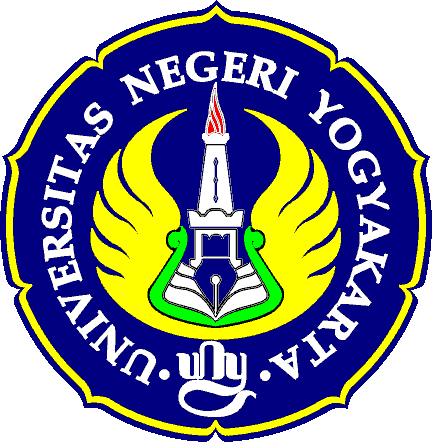 LAPORAN MINGGUAN PELAKSANAAN PPL UNY 2013SMP NEGERI 4 WATESUniversitas Negeri YogyakartkaNAMA SEKOLAH/LEMBAGA	: SMP Negeri 4Wates								NAMA MAHASISWA	: Adista Hadma PutraALAMAT SEKOLAH	: JalanTerbahsari No 3, Wates, KulonProgo					NO. MAHASISWA		: 10601241081	GURU PEMBIMBING		: Supardi, S.Pd.								            FAK/JUR/PRODI		: FIK/PJKRMINGGU KE- 	: 3 (Agustus 2013)	DOSEN PEMBIMBING	: Ermawan, M.PdWates, 19 Agustus 2013Mengetahui,NoHari, TanggalMateri KegiatanHasil/ DeskripsiHambatanSolusi1. 2. Senin 19 Agustus 2013Sampai dengan Kamis25 Agustus 2013Kamis 25 agustus2013Sampai denganSabtu 27 agustus2013Siswa kelas VII A B C D E Melakukan pembelajaran sepakbola tekhnik dasar passing bawah yang materinya diberikan oleh mahasiswa PPL.Siswa kelas VIII C D E F Diberikan materi oleh mahasiswa ppl tekhnik dasar sepakbola mengumpan bola melambung.Siswa dijelaskan tentang bagaimana cara melakukan passing bawah dalam sepakbola agar pada ssat mengumpan bola dapat tepat menuju teman dan aah bolanya mendatar lurus, setelah itu siswa disuruh bermain sepak bola yang sudah dimodifikasi oleh Mahasiswa PPL.Siswa dijelaskan tentang materi pembelajaran tekhnik dasar sepakbola mengumpan bola melambung oleh mahasiswa ppl agar siswa dapat mengumpan bola melambung tepat kepada teman.Sulitnya mengatur siswa saat berada di lapangan, dan masih banyaknya siswa yang belum paham tentang apa yang harus dilakukan saat pembelajaran.Dalam pembelajaran ini yang mengalami kesulitan mayoritas adalah siswa putrid yang sulit melakukan umpan bola melambung.Lebih memberikan perhatian yang lebih terhadap siswa yang masih kesulitan dalammelakukan pembelajaran dan yang terlalu aktif sehingga mengganggu pembelajaran.Diberikan perhatian dengan memberikan contoh dengan detail kepada siswa putrid.Dosen Pembimbing LapanganErmawan Susanto, M.PdNIP. 19780702 200212 1 004Guru PembimbingSupardi, S.PdNIP. 19600161981031006MahasiswaAdista Hadma PutraNIM. 10601241081